ST. JOSEPH’S COLLEGE, BENGALURU -27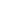 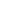 B.A. VISUAL COMMUNICATION – IV SEMESTERSEMESTER EXAMINATION: APRIL 2023(Examination conducted in May 2023)VC 4222 – SOUND DESIGN(For current batch students only)Time:						                                                         Max Marks: 60This paper contains ONE printed page and TWO partsWrite short notes on any FOUR of the following in about 150 words each. ( 4 x 5 = 20)ADRFrequency of soundMixing consoleFoley OSTRasool PookuttyAnswer any FOUR of the following questions in about 300 words each. (4 x 10 = 40)Explain any two digital file formats and the advantages and disadvantages of the same.What is digital audio workstation? Explain with a suitable exampleExplain the role of BGM in sound design mentioning two examples.Explain filmic silence.Explain the different types of Microphones used in film sound design. Elucidate the sound design process till the first draft formation.